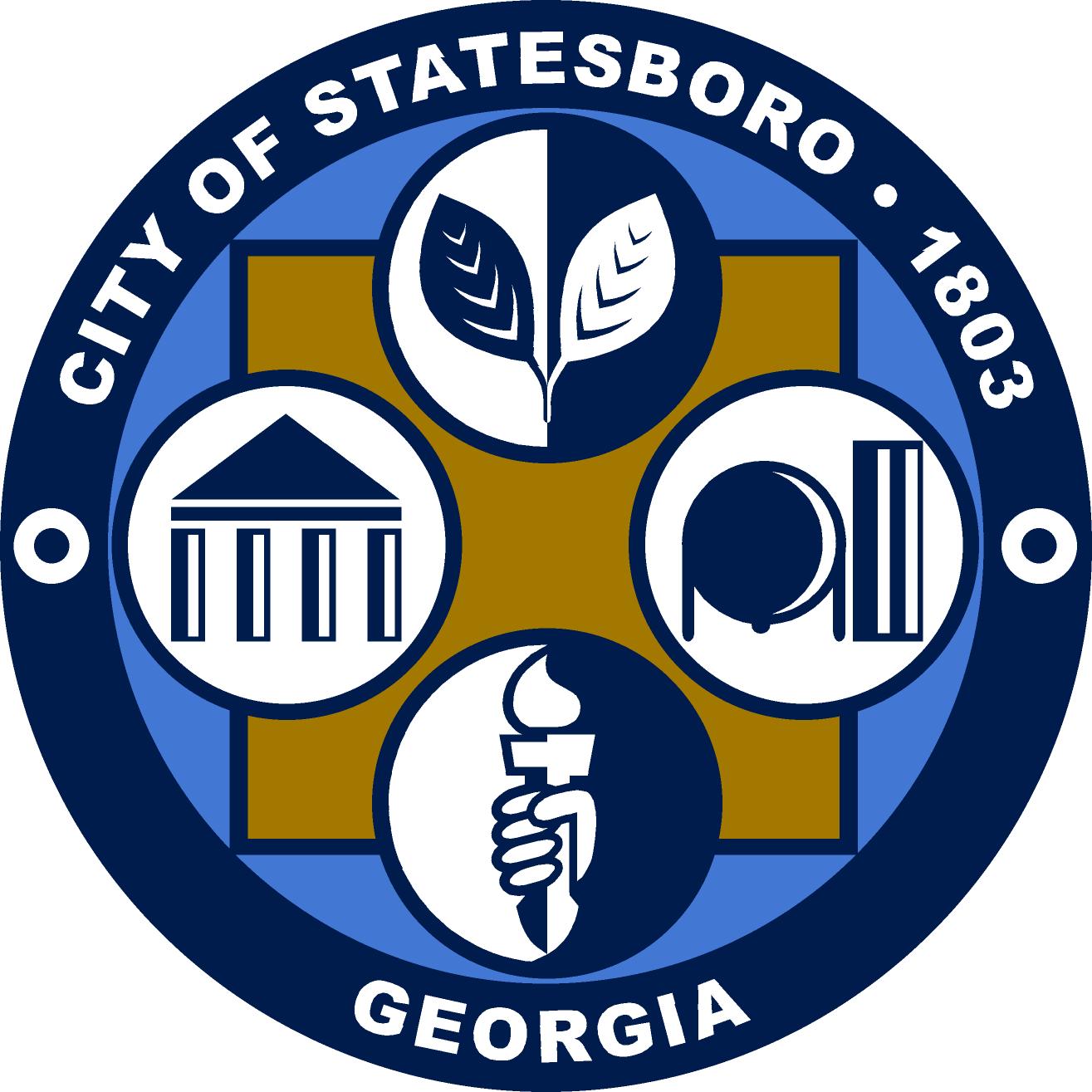 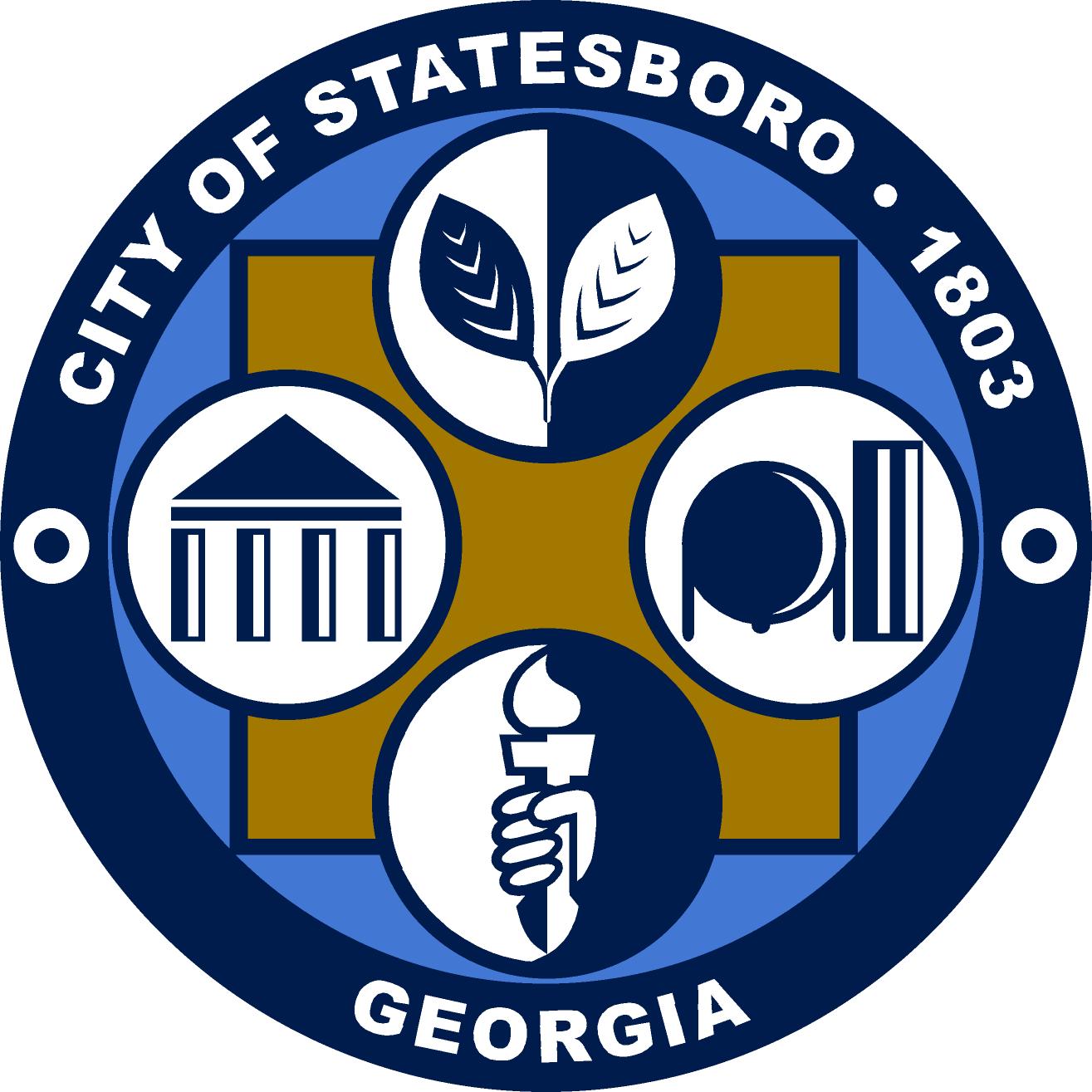 Statesboro Planning CommissionMarch 10, 20155:00 P.M.City Hall Council ChamberMeeting Agenda Call to Order Motion to Approve Order of the Meeting Agenda Approval of Minutes February 10, 2015 Meeting MinutesNew BusinessAPPLICATION #  RZ 15-02-01:  Shin Real Estate Holdings, LLC requests a zoning map amendment for 4.41 acres of property located at 9 Grady Johnson Road from R4 (High Density Residential) zoning district to CR (Commercial Retail) zoning district to  permit a sale of the property for the construction and use of medical office(s).  (Tax Parcel Number MS75000002A000).APPLICATION #  V 15-02-02:  Averitt Center for the Arts requests a sign variance  from Article XV of the Statesboro Zoning Ordinance to permit the proposed animated wall signage and LED channel lighting within the CBD (Central Business District) for the newly renovated Art Center located at 41 West Main Street.  (Tax Parcel Number S18000065000).AnnouncementsAdjourn